                                                                                                                                                                                                        О Т К Р Ы Т О Е    А К Ц И О Н Е Р Н О Е     О Б Щ Е С Т В О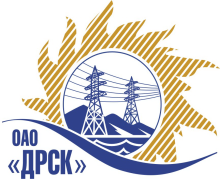 		Протокол по выбору победителя город  Благовещенск, ул. Шевченко, 28ПРЕДМЕТ ЗАКУПКИ:Открытый одноэтапный электронный конкурс (b2b-energo.ru) без Открытый электронный конкурс на право заключения Договора на выполнение работ: Закупка 1511 лот 2 «Модернизация общедомовых систем учета электроэнергии (в рамках создания АИИС КУЭ розничного рынка электроэнергии филиала ОАО «ДРСК»-«Амурские ЭС»)».Основание для проведения закупки: ГКПЗ 2014 г. закупка 1511 лот 2  раздел 2.1.1.Планируемая стоимость закупки в соответствии с ГКПЗ:  Лот № 2 -  30 361 089,90 руб.  без учета НДС Форма голосования членов Закупочной комиссии: очно-заочная.ПРИСУТСТВОВАЛИ:	На заседании присутствовали 8 членов Закупочной комиссии 2 уровня. ВОПРОСЫ, ВЫНОСИМЫЕ НА РАССМОТРЕНИЕ ЗАКУПОЧНОЙ КОМИССИИ: О ранжировке предложений Участников закупки.  Выбор победителяРАССМАТРИВАЕМЫЕ ДОКУМЕНТЫ:Протокол вскрытия конвертов на переторжку от 21.04.2014г. № 191-2/УТПиР-ПВОПРОС 1 «О ранжировке предложений Участников закупки. Выбор победителя»ОТМЕТИЛИ:В соответствии с требованиями и условиями, предусмотренными извещением о закупке и Закупочной документацией, предлагается ранжировать предложения после переторжки следующим образом: 	На основании вышеприведенной ранжировке предложений предлагается признать Победителем Участника, занявшего первое место, а именно: ООО "Энерго Сеть Проект"  г. Благовещенск, предложение на общую сумму 28 239 365,59 руб. без учета НДС. (33 322 451,40 руб. с учетом НДС).  Условия финансирования: Условия оплаты: оплата производится за каждый выполненный этап работ в течение 30 (тридцати) календарных дней с момента подписания акта выполненного этапа работ обеими сторонами на основании предоставленных Подрядчиком с последующим оформлением счета-фактуры. Окончательный расчет Заказчик производит путем перечисления денежных средств на расчетный Подрядчика на основании выставленного счета-фактуры в течение 30 (тридцати) календарных дней с даты подписания сторонами акта приемки в промышленную эксплуатацию последнего объекта автоматизации. Срок выполнения работ: начало - с момента заключения договора, дата окончания работ - 30.11.2014 г. Настоящая Конкурсная заявка имеет правовой статус оферты и действует до 30.06.2014 г.РЕШИЛИ:Признать Победителем Участника, занявшего первое место, а именно:  ООО "Энерго Сеть Проект"  г. Благовещенск, предложение на общую сумму 28 239 365,59 руб. без учета НДС. (33 322 451,40 руб. с учетом НДС). Условия финансирования: Условия оплаты: оплата производится за каждый выполненный этап работ в течение 30 (тридцати) календарных дней с момента подписания акта выполненного этапа работ обеими сторонами на основании предоставленных Подрядчиком с последующим оформлением счета-фактуры. Окончательный расчет Заказчик производит путем перечисления денежных средств на расчетный Подрядчика на основании выставленного счета-фактуры в течение 30 (тридцати) календарных дней с даты подписания сторонами акта приемки в промышленную эксплуатацию последнего объекта автоматизации. Срок выполнения работ: начало - с момента заключения договора, дата окончания работ - 30.11.2014 г. Настоящая Конкурсная заявка имеет правовой статус оферты и действует до 30.06.2014 г.ДАЛЬНЕВОСТОЧНАЯ РАСПРЕДЕЛИТЕЛЬНАЯ СЕТЕВАЯ КОМПАНИЯУл.Шевченко, 28,   г.Благовещенск,  675000,     РоссияТел: (4162) 397-359; Тел/факс (4162) 397-200, 397-436Телетайп    154147 «МАРС»;         E-mail: doc@drsk.ruОКПО 78900638,    ОГРН  1052800111308,   ИНН/КПП  2801108200/280150001№ 191-2/УТПиР-ВП«14» мая 2014 года«28» апреля 2014 годаМесто в ранжировкеНаименование и адрес участникаЦена заявки до переторжки, руб. без учета НДСЦена заявки после переторжки, руб. без учета НДСИные существенные условия1 местоООО "Энерго Сеть Проект" (675520, Россия, Амурская обл., г. Благовещенск, ул. Текстильная, д. 49, офис 516)28 239 365,59не поступила33 322 451,40  (с учетом НДС)Условия финансирования: Условия оплаты: оплата производится за каждый выполненный этап работ в течение 30 (тридцати) календарных дней с момента подписания акта выполненного этапа работ обеими сторонами на основании предоставленных Подрядчиком с последующим оформлением счета-фактуры. Окончательный расчет Заказчик производит путем перечисления денежных средств на расчетный Подрядчика на основании выставленного счета-фактуры в течение 30 (тридцати) календарных дней с даты подписания сторонами акта приемки в промышленную эксплуатацию последнего объекта автоматизации. Срок выполнения работ: начало - с момента заключения договора, дата окончания работ - 30.11.2014 г. Настоящая Конкурсная заявка имеет правовой статус оферты и действует до 30.06.2014 г.2 местоЗАО "Электротехнические заводы "Энергомера" (355000, Ставропольский край, г. Ставрополь, ул. Ленина, 415)30 350 079,37не поступила35 813 093,66  (с учетом НДС). Условия финансирования: Условия оплаты: оплата производится за каждый выполненный этап работ в течение 30 (тридцати) календарных дней с момента подписания акта выполненного этапа работ обеими сторонами на основании предоставленных Подрядчиком с последующим оформлением счета-фактуры. Окончательный расчет Заказчик производит путем перечисления денежных средств на расчетный Подрядчика на основании выставленного счета-фактуры в течение 30 (тридцати) календарных дней с даты подписания сторонами акта приемки в промышленную эксплуатацию последнего объекта автоматизации. Срок выполнения работ: начало - с момента заключения договора, дата окончания работ - 31.12.2014 г. Настоящая Конкурсная заявка имеет правовой статус оферты и действует до 31.12.2014 г.Ответственный секретарь Закупочной комиссии: Моторина О.А. _____________________________Технический секретарь Закупочной комиссии: Коврижкина Е.Ю.  _______________________________